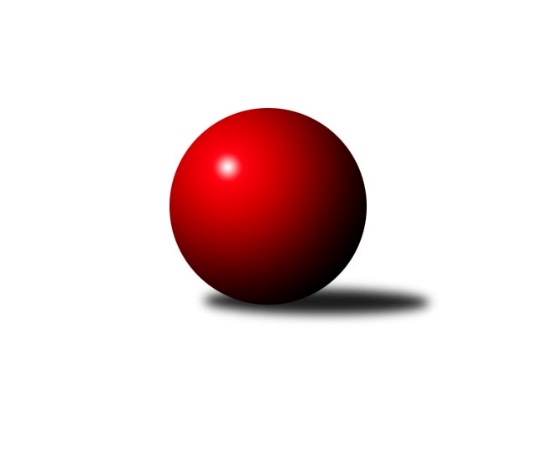 Č.16Ročník 2017/2018	20.1.2018Nejlepšího výkonu v tomto kole: 2681 dosáhlo družstvo: TJ Sokol Duchcov BKrajský přebor Ústeckého kraje 2017/2018Výsledky 16. kolaSouhrnný přehled výsledků:KO Česká Kamenice	- ASK Lovosice	2:6	2505:2613	4.5:7.5	19.1.TJ VTŽ Chomutov B	- TJ Slovan Vejprty	2:6	2599:2671	4.0:8.0	20.1.TJ Sokol Údlice	- TJ Lokomotiva Ústí n. L. B	5:3	2523:2472	7.0:5.0	20.1.TJ Teplice Letná B	- TJ SK Verneřice 	3:5	2450:2477	5.0:7.0	20.1.TJ Lokomotiva Žatec	- TJ Sokol Duchcov B	1:7	2548:2681	3.5:8.5	20.1.Sokol Ústí n. L.	- KK Hvězda Trnovany C	7:1	2355:2236	8.0:4.0	20.1.TJ Elektrárny Kadaň B	- SKK Bílina	6:2	2602:2569	6.0:6.0	20.1.Tabulka družstev:	1.	TJ Sokol Duchcov B	16	14	0	2	96.5 : 31.5 	126.5 : 65.5 	 2545	28	2.	TJ Sokol Údlice	16	13	1	2	87.0 : 41.0 	122.0 : 70.0 	 2540	27	3.	TJ Elektrárny Kadaň B	16	10	2	4	79.0 : 49.0 	106.0 : 86.0 	 2532	22	4.	TJ Slovan Vejprty	16	9	1	6	69.5 : 58.5 	104.5 : 87.5 	 2496	19	5.	TJ VTŽ Chomutov B	16	8	0	8	66.5 : 61.5 	105.0 : 87.0 	 2482	16	6.	KO Česká Kamenice	16	8	0	8	66.0 : 62.0 	99.0 : 93.0 	 2480	16	7.	TJ Lokomotiva Žatec	16	7	1	8	65.0 : 63.0 	99.0 : 93.0 	 2453	15	8.	TJ Lokomotiva Ústí n. L. B	16	7	0	9	63.0 : 65.0 	91.5 : 100.5 	 2455	14	9.	Sokol Ústí n. L.	16	7	0	9	60.0 : 68.0 	83.5 : 108.5 	 2436	14	10.	ASK Lovosice	16	7	0	9	56.5 : 71.5 	85.0 : 107.0 	 2411	14	11.	SKK Bílina	16	6	1	9	54.5 : 73.5 	92.5 : 99.5 	 2457	13	12.	TJ Teplice Letná B	16	5	0	11	51.0 : 77.0 	83.5 : 108.5 	 2485	10	13.	TJ SK Verneřice	16	4	1	11	45.0 : 83.0 	76.5 : 115.5 	 2429	9	14.	KK Hvězda Trnovany C	16	3	1	12	36.5 : 91.5 	69.5 : 122.5 	 2309	7Podrobné výsledky kola:	 KO Česká Kamenice	2505	2:6	2613	ASK Lovosice	Karel Beran	 	 190 	 206 		396 	 1:1 	 425 	 	220 	 205		Ladislav Zalabák	Miloš Martínek	 	 207 	 197 		404 	 0:2 	 435 	 	225 	 210		Anna Houdková	Karel Kühnel	 	 217 	 226 		443 	 2:0 	 427 	 	209 	 218		Petr Kalina	Vladislav Janda	 	 205 	 188 		393 	 0:2 	 465 	 	242 	 223		Jaroslav Chot	Tomáš Malec	 	 211 	 231 		442 	 1:1 	 423 	 	227 	 196		Miloš Maňour	Petr Šmelhaus	 	 226 	 201 		427 	 0.5:1.5 	 438 	 	226 	 212		Tomáš Charvátrozhodčí: Nejlepší výkon utkání: 465 - Jaroslav Chot	 TJ VTŽ Chomutov B	2599	2:6	2671	TJ Slovan Vejprty	Stanislav, st. Šmíd st.	 	 234 	 236 		470 	 1:1 	 447 	 	245 	 202		Miroslav Farkaš	Rudolf Tesařík	 	 204 	 157 		361 	 1:1 	 396 	 	195 	 201		Johan Hablawetz	Zdeněk Novák	 	 210 	 227 		437 	 0:2 	 463 	 	222 	 241		Jakub Hudec	Stanislav Novák	 	 195 	 225 		420 	 0:2 	 470 	 	238 	 232		Milan Uher	Petr Lukšík	 	 225 	 226 		451 	 0:2 	 498 	 	256 	 242		Martin Budský	Filip Prokeš	 	 224 	 236 		460 	 2:0 	 397 	 	196 	 201		Josef Hudecrozhodčí: Nejlepší výkon utkání: 498 - Martin Budský	 TJ Sokol Údlice	2523	5:3	2472	TJ Lokomotiva Ústí n. L. B	Oldřich Fadrhons	 	 203 	 205 		408 	 0:2 	 429 	 	221 	 208		Eugen Škurla	Emil Campr	 	 199 	 175 		374 	 1:1 	 380 	 	182 	 198		Karel Sottner *1	Miroslav Zítek	 	 189 	 219 		408 	 1:1 	 439 	 	228 	 211		Tomáš Zahálka	Vladimír Hurník	 	 220 	 218 		438 	 2:0 	 417 	 	209 	 208		Milan Vik	Jaroslav Verner	 	 233 	 231 		464 	 2:0 	 384 	 	191 	 193		Filip Turtenwald	Martin Vršan	 	 226 	 205 		431 	 1:1 	 423 	 	216 	 207		Václav Ajmrozhodčí: střídání: *1 od 51. hodu Jiří, ml. Trojan ml.Nejlepší výkon utkání: 464 - Jaroslav Verner	 TJ Teplice Letná B	2450	3:5	2477	TJ SK Verneřice 	Josef Jiřinský	 	 200 	 212 		412 	 2:0 	 401 	 	199 	 202		Miroslav Zítka	Rudolf Březina	 	 205 	 199 		404 	 0:2 	 418 	 	207 	 211		Lukáš Zítka	Ladislav Čecháček	 	 201 	 194 		395 	 0:2 	 431 	 	216 	 215		Ladislav, ml. Elis ml.	Karel Bouša	 	 206 	 190 		396 	 1:1 	 382 	 	180 	 202		Pavlína Sekyrová	Milan Hnilica	 	 196 	 200 		396 	 0:2 	 418 	 	200 	 218		Daniel Sekyra	Tomáš Čecháček	 	 229 	 218 		447 	 2:0 	 427 	 	224 	 203		Patrik Kukeněrozhodčí: Nejlepší výkon utkání: 447 - Tomáš Čecháček	 TJ Lokomotiva Žatec	2548	1:7	2681	TJ Sokol Duchcov B	Lubomír Ptáček	 	 220 	 203 		423 	 0:2 	 464 	 	249 	 215		Jindřich Formánek	Iveta Ptáčková	 	 216 	 207 		423 	 1:1 	 460 	 	214 	 246		Markéta Hofmanová	Radek Goldšmíd	 	 215 	 221 		436 	 0:2 	 462 	 	220 	 242		Lenka Chalupová	Zdeněk, st. Ptáček st.	 	 193 	 196 		389 	 0:2 	 439 	 	209 	 230		Jiří Semelka	Václav Tajbl st.	 	 204 	 224 		428 	 1:1 	 434 	 	225 	 209		František Kopecký	Jiří Jarolím	 	 221 	 228 		449 	 1.5:0.5 	 422 	 	194 	 228		Dalibor Dařílekrozhodčí: Nejlepší výkon utkání: 464 - Jindřich Formánek	 Sokol Ústí n. L.	2355	7:1	2236	KK Hvězda Trnovany C	Petr Bílek	 	 219 	 199 		418 	 2:0 	 374 	 	203 	 171		Lenka Bůžková	Petr Kuneš *1	 	 165 	 185 		350 	 0:2 	 405 	 	193 	 212		Pavlína Kubitová	Petr Málek	 	 196 	 200 		396 	 2:0 	 350 	 	177 	 173		Michal Bůžek	Petr, ml. Kunt ml.	 	 224 	 203 		427 	 2:0 	 372 	 	180 	 192		Ondřej Koblih	Petr, st. Kunt st.	 	 176 	 189 		365 	 1:1 	 344 	 	179 	 165		Miroslava Zemánková	Milan Schoř	 	 187 	 212 		399 	 1:1 	 391 	 	176 	 215		Jitka Šálkovározhodčí: střídání: *1 od 51. hodu Jiří PulchartNejlepšího výkonu v tomto utkání: 427 kuželek dosáhli: Petr, ml. Kunt ml.	 TJ Elektrárny Kadaň B	2602	6:2	2569	SKK Bílina	Antonín Onderka	 	 208 	 258 		466 	 1:1 	 471 	 	239 	 232		Zdeněk Vítr	Pavel Bidmon	 	 234 	 211 		445 	 1:1 	 423 	 	205 	 218		Lukáš Uhlíř	Nataša Feketi	 	 225 	 197 		422 	 1:1 	 416 	 	217 	 199		Pavlína Černíková	Robert Ambra	 	 215 	 221 		436 	 1:1 	 420 	 	198 	 222		Jiří Pavelka	Petr Dvořák	 	 225 	 188 		413 	 1:1 	 420 	 	205 	 215		Martin Vích	Zdeněk Hošek	 	 215 	 205 		420 	 1:1 	 419 	 	203 	 216		Martin Čechorozhodčí: Nejlepší výkon utkání: 471 - Zdeněk VítrPořadí jednotlivců:	jméno hráče	družstvo	celkem	plné	dorážka	chyby	poměr kuž.	Maximum	1.	Martin Vršan 	TJ Sokol Údlice	447.02	300.8	146.2	2.4	7/8	(478)	2.	Stanislav, st. Šmíd  st.	TJ VTŽ Chomutov B	443.03	294.9	148.1	2.4	9/9	(482)	3.	Antonín Onderka 	TJ Elektrárny Kadaň B	441.90	296.6	145.3	4.6	8/8	(495)	4.	Tomáš Malec 	KO Česká Kamenice	438.92	294.2	144.8	3.1	9/9	(483)	5.	Petr Dvořák 	TJ Elektrárny Kadaň B	438.75	296.1	142.7	4.6	8/8	(494)	6.	Patrik Kukeně 	TJ SK Verneřice 	437.76	302.9	134.9	4.3	9/10	(466)	7.	Martin Budský 	TJ Slovan Vejprty	437.60	298.6	139.0	5.1	9/10	(498)	8.	Jakub Hudec 	TJ Slovan Vejprty	437.13	294.2	142.9	4.8	10/10	(466)	9.	Markéta Hofmanová 	TJ Sokol Duchcov B	434.13	290.6	143.6	3.1	8/10	(503)	10.	Zdeněk Hošek 	TJ Elektrárny Kadaň B	433.65	295.8	137.9	5.7	8/8	(481)	11.	Jiří Semelka 	TJ Sokol Duchcov B	433.16	295.0	138.1	4.4	10/10	(482)	12.	František Kopecký 	TJ Sokol Duchcov B	432.24	292.6	139.7	3.8	10/10	(465)	13.	Jindřich Formánek 	TJ Sokol Duchcov B	430.39	301.1	129.3	10.3	7/10	(464)	14.	Josef Málek 	TJ Lokomotiva Ústí n. L. B	429.55	292.3	137.3	5.2	7/10	(466)	15.	Zdeněk Novák 	TJ VTŽ Chomutov B	428.31	291.8	136.5	5.3	8/9	(483)	16.	Karel Kühnel 	KO Česká Kamenice	426.59	290.5	136.1	6.7	9/9	(455)	17.	Jan Salajka 	TJ Teplice Letná B	424.25	287.8	136.4	5.4	7/8	(442)	18.	Daniel Sekyra 	TJ SK Verneřice 	423.99	293.7	130.3	4.3	10/10	(462)	19.	Petr Šmelhaus 	KO Česká Kamenice	423.94	297.4	126.5	8.0	9/9	(445)	20.	Tomáš Charvát 	ASK Lovosice	422.71	297.2	125.5	9.5	8/9	(457)	21.	Miroslava Žáková 	TJ Sokol Duchcov B	422.57	290.9	131.7	6.2	7/10	(471)	22.	Pavel Šporer 	TJ Sokol Duchcov B	422.19	295.0	127.2	4.9	7/10	(477)	23.	Josef Hudec 	TJ Slovan Vejprty	422.13	297.0	125.2	8.3	10/10	(452)	24.	Emil Campr 	TJ Sokol Údlice	420.69	291.5	129.1	6.7	6/8	(465)	25.	Filip Prokeš 	TJ VTŽ Chomutov B	419.94	290.8	129.1	7.6	8/9	(471)	26.	Zdeněk, st. Ptáček  st.	TJ Lokomotiva Žatec	419.82	292.1	127.8	8.2	8/8	(468)	27.	Lukáš Uhlíř 	SKK Bílina	419.54	294.6	124.9	5.8	9/9	(445)	28.	Martin Vondráček 	TJ Sokol Údlice	418.65	292.2	126.5	7.3	7/8	(452)	29.	Milan Vik 	TJ Lokomotiva Ústí n. L. B	418.57	283.9	134.6	4.6	7/10	(454)	30.	Ladislav Zalabák 	ASK Lovosice	417.62	291.7	125.9	6.6	7/9	(441)	31.	Miroslav Farkaš 	TJ Slovan Vejprty	417.14	294.0	123.2	9.8	7/10	(477)	32.	Tomáš Čecháček 	TJ Teplice Letná B	417.14	289.6	127.6	6.0	8/8	(447)	33.	Rudolf Březina 	TJ Teplice Letná B	416.91	292.6	124.3	7.6	8/8	(447)	34.	Eugen Škurla 	TJ Lokomotiva Ústí n. L. B	416.63	290.3	126.3	7.2	10/10	(492)	35.	Petr Málek 	Sokol Ústí n. L.	416.46	288.1	128.4	6.1	7/8	(428)	36.	Milan Schoř 	Sokol Ústí n. L.	416.26	288.5	127.8	8.0	7/8	(446)	37.	Milan Uher 	TJ Slovan Vejprty	415.26	291.2	124.1	8.1	10/10	(470)	38.	Petr Mako 	TJ Sokol Údlice	415.17	286.6	128.5	6.3	8/8	(458)	39.	Dalibor Dařílek 	TJ Sokol Duchcov B	413.78	289.6	124.2	7.8	7/10	(457)	40.	Miloš Martínek 	KO Česká Kamenice	412.78	291.1	121.7	6.7	8/9	(477)	41.	Milan Hnilica 	TJ Teplice Letná B	411.94	289.6	122.4	7.7	6/8	(438)	42.	Miroslav Zítek 	TJ Sokol Údlice	411.48	292.8	118.7	8.0	6/8	(453)	43.	Ladislav Čecháček 	TJ Teplice Letná B	411.00	284.6	126.4	7.8	8/8	(466)	44.	Lenka Nováková 	TJ VTŽ Chomutov B	410.61	287.1	123.5	7.3	8/9	(441)	45.	Jiří Jarolím 	TJ Lokomotiva Žatec	409.98	288.6	121.4	7.6	7/8	(454)	46.	Robert Ambra 	TJ Elektrárny Kadaň B	409.93	288.2	121.7	7.5	8/8	(478)	47.	Pavel Bidmon 	TJ Elektrárny Kadaň B	409.19	283.7	125.5	7.1	6/8	(473)	48.	Václav Tajbl  st.	TJ Lokomotiva Žatec	408.59	289.8	118.7	7.5	7/8	(439)	49.	Martin Čecho 	SKK Bílina	407.67	292.8	114.9	8.5	7/9	(448)	50.	Filip Turtenwald 	TJ Lokomotiva Ústí n. L. B	407.19	283.2	124.0	7.2	8/10	(453)	51.	Jaroslav Chot 	ASK Lovosice	407.13	282.3	124.8	7.0	9/9	(465)	52.	Petr Lukšík 	TJ VTŽ Chomutov B	405.74	285.8	119.9	9.2	9/9	(451)	53.	Jindřich Wolf 	Sokol Ústí n. L.	405.55	290.7	114.9	9.5	7/8	(440)	54.	Pavlína Černíková 	SKK Bílina	405.29	282.4	122.9	10.0	8/9	(443)	55.	Petr, ml. Kunt  ml.	Sokol Ústí n. L.	404.72	280.4	124.3	7.3	6/8	(427)	56.	Martin Vích 	SKK Bílina	403.97	289.6	114.3	9.3	9/9	(442)	57.	Pavlína Kubitová 	KK Hvězda Trnovany C	402.04	282.3	119.7	8.6	7/10	(447)	58.	Jitka Šálková 	KK Hvězda Trnovany C	401.61	281.4	120.3	7.9	10/10	(461)	59.	Gerhard Schlögl 	SKK Bílina	401.02	284.0	117.1	7.2	6/9	(439)	60.	Petr, st. Kunt  st.	Sokol Ústí n. L.	400.93	285.3	115.6	7.6	8/8	(440)	61.	Lukáš Zítka 	TJ SK Verneřice 	400.43	282.8	117.6	9.0	7/10	(433)	62.	Stanislav Novák 	TJ VTŽ Chomutov B	398.33	274.6	123.7	8.3	7/9	(433)	63.	Iveta Ptáčková 	TJ Lokomotiva Žatec	396.97	280.4	116.6	7.5	7/8	(430)	64.	Miloš Maňour 	ASK Lovosice	395.98	276.7	119.3	9.0	8/9	(432)	65.	Miroslav Zítka 	TJ SK Verneřice 	393.57	282.8	110.8	10.4	7/10	(424)	66.	Petr Kalina 	ASK Lovosice	393.52	274.4	119.1	7.9	9/9	(427)	67.	Nataša Feketi 	TJ Elektrárny Kadaň B	392.37	274.5	117.9	9.3	7/8	(458)	68.	Ladislav, ml. Elis  ml.	TJ SK Verneřice 	391.78	280.7	111.1	12.0	8/10	(431)	69.	Vladislav Janda 	KO Česká Kamenice	390.84	276.6	114.2	8.1	7/9	(442)	70.	Jiří Pavelka 	SKK Bílina	388.79	282.1	106.6	10.0	7/9	(420)	71.	Jiří Augustovič 	TJ Slovan Vejprty	388.26	272.5	115.7	11.5	7/10	(447)	72.	Jiří Pulchart 	Sokol Ústí n. L.	384.61	267.3	117.3	9.8	6/8	(410)	73.	Lenka Bůžková 	KK Hvězda Trnovany C	384.22	274.3	109.9	12.1	10/10	(427)	74.	Pavlína Sekyrová 	TJ SK Verneřice 	380.31	275.4	104.9	12.4	8/10	(451)	75.	Jaroslav Ondráček 	ASK Lovosice	374.98	276.4	98.6	13.3	8/9	(434)	76.	Miroslava Zemánková 	KK Hvězda Trnovany C	367.31	266.3	101.1	12.2	10/10	(399)	77.	Michal Bůžek 	KK Hvězda Trnovany C	328.88	241.4	87.5	19.9	8/10	(379)		Miroslav Náhlovský 	KK Hvězda Trnovany C	463.85	313.1	150.8	3.3	4/10	(506)		Lenka Chalupová 	TJ Sokol Duchcov B	462.00	304.0	158.0	2.0	1/10	(462)		Martin Bergerhof 	KK Hvězda Trnovany C	448.25	305.3	143.0	4.4	4/10	(464)		Jaroslav Verner 	TJ Sokol Údlice	443.53	299.9	143.7	5.4	5/8	(478)		Antonín Čaboun 	TJ Lokomotiva Žatec	441.48	301.0	140.5	2.9	5/8	(457)		Zdeněk Vítr 	SKK Bílina	439.84	293.5	146.3	4.4	5/9	(471)		Anna Houdková 	ASK Lovosice	435.00	302.0	133.0	2.0	1/9	(435)		Jan Zach 	TJ Elektrárny Kadaň B	433.50	300.5	133.0	10.5	2/8	(444)		Tomáš Zahálka 	TJ Lokomotiva Ústí n. L. B	432.94	299.1	133.8	5.3	4/10	(474)		Lubomír Ptáček 	TJ Lokomotiva Žatec	431.50	302.7	128.8	6.8	3/8	(446)		Martin Soukup 	TJ Teplice Letná B	430.00	288.0	142.0	6.0	1/8	(430)		Josef Matoušek 	TJ Lokomotiva Ústí n. L. B	429.93	290.3	139.6	4.1	3/10	(456)		Petr Bílek 	Sokol Ústí n. L.	428.96	285.6	143.3	4.3	4/8	(450)		Miroslav Vondra 	SKK Bílina	427.55	292.8	134.8	4.1	4/9	(448)		Václav Ajm 	TJ Lokomotiva Ústí n. L. B	425.60	289.9	135.7	3.4	6/10	(476)		Vladimír Hurník 	TJ Sokol Údlice	425.53	291.7	133.8	5.2	5/8	(482)		Emil Kirschdorf 	TJ Lokomotiva Ústí n. L. B	425.00	301.0	124.0	6.0	1/10	(425)		Věra Šimečková 	KO Česká Kamenice	422.33	288.5	133.8	3.0	3/9	(445)		Jaroslav Seifert 	TJ Elektrárny Kadaň B	421.67	298.3	123.3	5.6	3/8	(448)		Blažej Kašný 	TJ Sokol Údlice	421.25	295.8	125.5	6.3	4/8	(432)		Michal Dvořák 	TJ Lokomotiva Žatec	419.00	275.0	144.0	5.5	2/8	(443)		Jaroslav Kuneš 	Sokol Ústí n. L.	417.00	287.0	130.0	8.0	1/8	(417)		Josef Jiřinský 	TJ Teplice Letná B	416.51	275.4	141.2	6.1	5/8	(437)		Jiří, ml. Trojan  ml.	TJ Lokomotiva Ústí n. L. B	416.08	294.4	121.7	8.5	6/10	(443)		Zdeněk Verner 	TJ Lokomotiva Žatec	416.00	298.0	118.0	9.0	1/8	(424)		Michaela Šuterová 	TJ Lokomotiva Žatec	410.75	291.3	119.5	9.8	2/8	(427)		Milan Šelicha 	TJ SK Verneřice 	410.67	293.7	117.0	8.3	1/10	(419)		Oldřich Fadrhons 	TJ Sokol Údlice	410.50	299.5	111.0	7.5	2/8	(413)		Daniel Žemlička 	TJ SK Verneřice 	410.13	285.6	124.5	10.1	4/10	(443)		Petr, st. Zalabák  st.	ASK Lovosice	410.13	295.0	115.1	10.3	4/9	(449)		Petr Kuneš 	Sokol Ústí n. L.	408.00	280.0	128.0	8.0	1/8	(408)		Zdeněk Šimáček 	ASK Lovosice	406.00	293.0	113.0	9.0	1/9	(406)		Viktor Žďárský 	TJ VTŽ Chomutov B	405.50	288.5	117.0	9.0	2/9	(427)		Jaroslav Filip 	TJ Teplice Letná B	405.00	289.0	116.0	8.0	1/8	(405)		Zdeněk, ml. Ptáček  ml.	TJ Lokomotiva Žatec	402.50	285.5	117.0	6.5	2/8	(411)		Ladislav, st. Elis  st.	TJ SK Verneřice 	402.00	285.0	117.0	8.5	2/10	(430)		Tomáš Šaněk 	SKK Bílina	400.00	261.0	139.0	10.0	1/9	(400)		Ladislav Sedlák 	TJ Teplice Letná B	399.67	276.8	122.8	7.0	3/8	(435)		Karel Bouša 	TJ Teplice Letná B	396.67	279.7	117.0	7.0	3/8	(409)		Miroslav Hilzensauer 	TJ Sokol Duchcov B	396.25	277.5	118.8	8.0	4/10	(407)		Viktor Kováč 	Sokol Ústí n. L.	396.00	291.0	105.0	10.0	1/8	(396)		Jiří Malec 	KO Česká Kamenice	395.90	277.3	118.6	9.2	5/9	(433)		Jaroslav Hodinář 	TJ Sokol Údlice	395.00	263.0	132.0	10.0	1/8	(395)		Eduard Šram 	TJ SK Verneřice 	393.50	283.9	109.6	10.0	6/10	(418)		Johan Hablawetz 	TJ Slovan Vejprty	393.20	276.8	116.4	9.4	5/10	(415)		Radek Goldšmíd 	TJ Lokomotiva Žatec	392.30	278.8	113.5	9.4	5/8	(457)		Rudolf Podhola 	SKK Bílina	391.00	268.0	123.0	9.0	1/9	(391)		Pavel Vaníček 	TJ VTŽ Chomutov B	391.00	268.0	123.0	10.0	1/9	(391)		Josef Korbelík 	TJ Sokol Údlice	391.00	270.0	121.0	7.0	1/8	(391)		Milan Nový 	KK Hvězda Trnovany C	389.14	281.7	107.5	10.7	4/10	(419)		Ondřej Koblih 	KK Hvězda Trnovany C	389.00	279.5	109.5	11.0	2/10	(406)		Dančo Bosilkov 	TJ VTŽ Chomutov B	384.00	268.0	116.0	14.0	1/9	(384)		Karel Beran 	KO Česká Kamenice	384.00	282.5	101.5	11.3	2/9	(404)		Olga Urbanová 	KO Česká Kamenice	383.00	286.0	97.0	16.0	1/9	(383)		Milan Daniš 	TJ Sokol Údlice	381.00	274.0	107.0	9.0	1/8	(381)		Arnošt Werschall 	TJ Slovan Vejprty	381.00	278.7	102.3	10.7	3/10	(416)		Eduard Skála 	TJ Teplice Letná B	381.00	284.0	97.0	8.0	1/8	(381)		Zdeněk Janda 	KO Česká Kamenice	378.33	274.6	103.8	11.8	3/9	(410)		Marie Juklová 	TJ Lokomotiva Ústí n. L. B	378.00	274.5	103.5	12.0	4/10	(385)		Pavel Klíž 	ASK Lovosice	372.00	243.0	129.0	8.0	1/9	(372)		Milan Wundrawitz 	Sokol Ústí n. L.	372.00	267.0	105.0	12.5	2/8	(387)		František Ajm 	TJ Lokomotiva Ústí n. L. B	372.00	274.0	98.0	12.0	1/10	(372)		Pavel Vacinek 	TJ Lokomotiva Žatec	372.00	275.0	97.0	8.0	1/8	(372)		Karel Sottner 	TJ Lokomotiva Ústí n. L. B	367.00	253.0	114.0	10.5	2/10	(397)		Rudolf Tesařík 	TJ VTŽ Chomutov B	361.00	254.0	107.0	12.0	1/9	(361)		Rudolf Hofmann 	TJ Lokomotiva Žatec	357.00	260.0	97.0	14.5	2/8	(359)		Bohuslav Hoffman 	TJ Slovan Vejprty	349.00	245.0	104.0	19.0	1/10	(349)		Pavel Wágner 	ASK Lovosice	349.00	269.0	80.0	17.0	1/9	(349)		Lucie Johannisová 	KK Hvězda Trnovany C	345.00	250.0	95.0	10.0	1/10	(345)		Jiří, st. Trojan  st.	TJ Lokomotiva Ústí n. L. B	339.00	242.0	97.0	18.0	1/10	(339)		Barbora Salajková 	KK Hvězda Trnovany C	334.33	245.3	89.0	16.0	3/10	(347)		Václav Martínek 	TJ Sokol Duchcov B	324.00	254.0	70.0	22.0	1/10	(324)Sportovně technické informace:Starty náhradníků:registrační číslo	jméno a příjmení 	datum startu 	družstvo	číslo startu20729	Radek Goldšmíd	20.01.2018	TJ Lokomotiva Žatec	1x11898	Jitka Šálková	20.01.2018	KK Hvězda Trnovany C	2x23529	Tomáš Zahálka	20.01.2018	TJ Lokomotiva Ústí n. L. B	1x13946	Petr Dvořák	20.01.2018	TJ Elektrárny Kadaň B	2x2191	Karel Bouša	20.01.2018	TJ Teplice Letná B	2x24972	Eugen Škurla	20.01.2018	TJ Lokomotiva Ústí n. L. B	2x2196	Josef Jiřinský	20.01.2018	TJ Teplice Letná B	2x2194	Milan Hnilica	20.01.2018	TJ Teplice Letná B	2x18212	Tomáš Čecháček	20.01.2018	TJ Teplice Letná B	2x11896	Rudolf Březina	20.01.2018	TJ Teplice Letná B	2x18446	Jakub Hudec	20.01.2018	TJ Slovan Vejprty	2x5775	Ondřej Koblih	20.01.2018	KK Hvězda Trnovany C	2x
Hráči dopsaní na soupisku:registrační číslo	jméno a příjmení 	datum startu 	družstvo	Program dalšího kola:17. kolo2.2.2018	pá	17:00	KK Hvězda Trnovany C - TJ Lokomotiva Žatec	2.2.2018	pá	17:00	TJ Lokomotiva Ústí n. L. B - TJ VTŽ Chomutov B	2.2.2018	pá	18:00	TJ Sokol Duchcov B - TJ Teplice Letná B	3.2.2018	so	9:00	SKK Bílina - Sokol Ústí n. L.	3.2.2018	so	9:00	TJ SK Verneřice  - TJ Sokol Údlice	3.2.2018	so	9:00	TJ Slovan Vejprty - KO Česká Kamenice	3.2.2018	so	11:00	ASK Lovosice - TJ Elektrárny Kadaň B	Nejlepší šestka kola - absolutněNejlepší šestka kola - absolutněNejlepší šestka kola - absolutněNejlepší šestka kola - absolutněNejlepší šestka kola - dle průměru kuželenNejlepší šestka kola - dle průměru kuželenNejlepší šestka kola - dle průměru kuželenNejlepší šestka kola - dle průměru kuželenNejlepší šestka kola - dle průměru kuželenPočetJménoNázev týmuVýkonPočetJménoNázev týmuPrůměr (%)Výkon1xMartin BudskýVejprty4983xMartin BudskýVejprty116.314982xZdeněk VítrBílina4712xJaroslav ChotLovosice112.234654xStanislav, st. Šmíd st.Chomutov B4701xJindřich FormánekDuchcov111.894642xMilan UherVejprty4701xLenka ChalupováDuchcov111.414628xAntonín OnderkaEl. Kadaň B4666xMarkéta HofmanováDuchcov110.924601xJaroslav ChotLovosice4652xJaroslav VernerÚdlice110.14464